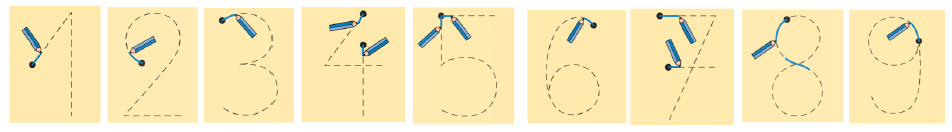 Entraîne-toi à écrire les chiffres puis compte le nombre des roues des vélos et écris le nombre en chiffres.     Entraîne-toi à écrire les chiffres puis compte le nombre des roues des vélos et écris le nombre en chiffres.     GSPRÉNOM : numération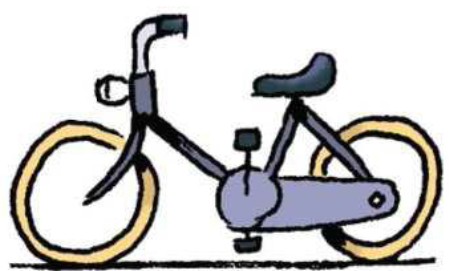 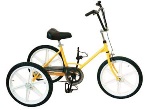 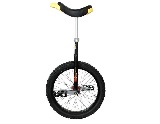 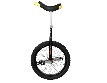 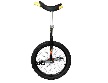 GSPRÉNOM : numération